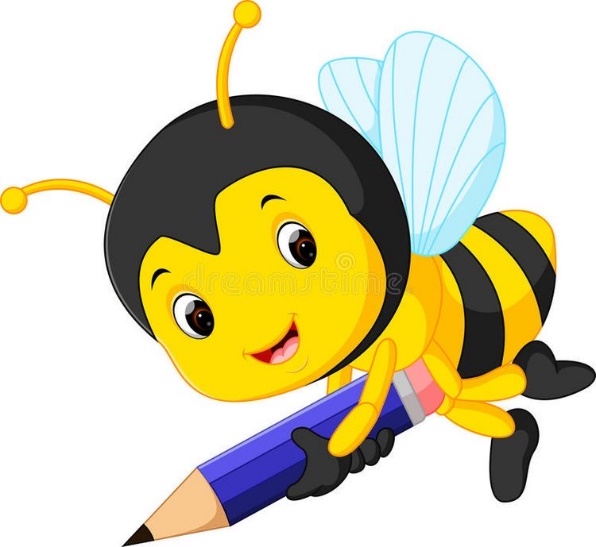 1.ATriedna učiteľka: Mgr. Jana Kuchárová1. Laura B                                                 12. Tamara K.2. Lenka G.                                               13. Ivan O.3. Karolína R.                                           14. Matúš L.4. Matej B.                                               15. Tina L.5. Tobias K.                                              16. Leo L.6. Tomáš D.                                              17. Margarétka U.7. Ľuboš M.                                              18. Leonard Štefan P.8. Dávid K.                                               19. Juraj O.9. Simon Č.                                              20. Theo H.10. Lukáš K.                                             21. Michaela P.11. Johanka K.